Makale Başlığı (Cambria, 14 punto, Bold, Her Sözcüğün Baş Harfi Büyük)ÖzÇalışmanızın özetini biçimlendirmeyi bozmadan buraya yazabilirsiniz. Öz, Cambria, 8 punto büyüklüğünde, iki yana yaslı ve 250-300 sözcük arasında olacak şekilde yazılmalıdır. Çalışmanızın özetini biçimlendirmeyi bozmadan buraya yazabilirsiniz. Öz, Cambria, 11 punto büyüklüğünde, iki yana yaslı ve 250-300 sözcük arasında olacak şekilde yazılmalıdır. Çalışmanızın özetini biçimlendirmeyi bozmadan buraya yazabilirsiniz. Öz, Cambria, 11 punto büyüklüğünde, iki yana yaslı ve 250-300 sözcük arasında olacak şekilde yazılmalıdır. Çalışmanızın özetini biçimlendirmeyi bozmadan buraya yazabilirsiniz. Öz, Cambria, 8 punto büyüklüğünde, iki yana yaslı ve 250-300 sözcük arasında olacak şekilde yazılmalıdır. Çalışmanızın özetini biçimlendirmeyi bozmadan buraya yazabilirsiniz. Öz, Cambria, 8 punto büyüklüğünde, iki yana yaslı ve 250-300 sözcük arasında olacak şekilde yazılmalıdır. Çalışmanızın özetini biçimlendirmeyi bozmadan buraya yazabilirsiniz. Öz, Cambria, 8 punto büyüklüğünde, iki yana yaslı ve 250-300 sözcük arasında olacak şekilde yazılmalıdır. Çalışmanızın özetini biçimlendirmeyi bozmadan buraya yazabilirsiniz. Öz, Cambria, 8 punto büyüklüğünde, iki yana yaslı ve 250-300 sözcük arasında olacak şekilde yazılmalıdır. Çalışmanızın özetini biçimlendirmeyi bozmadan buraya yazabilirsiniz. Öz, Cambria, 8 punto büyüklüğünde, iki yana yaslı ve 250-300 sözcük arasında olacak şekilde yazılmalıdır. Çalışmanızın özetini biçimlendirmeyi bozmadan buraya yazabilirsiniz.Anahtar Kelimeler: Anahtar Kelime 1, Anahtar Kelime 2, Anahtar Kelime 3, Anahtar Kelime 4, Anahtar Kelime 5.AbstractArticle Title (Cambria, 9 pt., Bold, Capitalization of Each Word)You can write your abstract here without changing the format. The abstract should be written in a size of 11 pt. Cambria justified alignment and between 250-300 words. You can write your abstract here without changing the format. The abstract should be written in a size of 11 pt. Cambria justified alignment and between 250-300 words. You can write your abstract here without changing the format. The abstract should be written in a size of 11 pt. Cambria justified alignment and between 250-300 words. You can write your abstract here without changing the format. The abstract should be written in a size of 11 pt. Cambria justified alignment and between 250-300 words. You can write your abstract here without changing the format. The abstract should be written in a size of 11 pt. Cambria justified alignment and between 250-300 words. You can write your abstract here without changing the format. The abstract should be written in a size of 11 pt. Cambria justified alignment and between 250-300 words. You can write your abstract here without changing the format. The abstract should be written in a size of 11 pt. Cambria justified alignment and between 250-300 words. Keywords: Keywords 1, Keywords 2, Keywords 3, Keywords 4, Keywords 5.Yazım KurallarıYazının yer aldığı ana dosyada çift kör hakemlik etiği gereği yazar isim/isimlerine yer verilmemelidir. Yazar/yazarlara ait tüm bilgiler başlık sayfasında yer almalıdır. Makale gövde metinleri, 3000-9000 kelime aralığında (kaynakça, resim, şekil, harita, vb. ekler dâhil) en fazla otuz (30) sayfa, Microsoft Office Word programında Cambria fontu ile 10 punto büyüklüğünde, 1,15 satır aralıklı, iki yana yaslı yazılmalıdır. Sayfa düzeni yapılırken kenar boşlukları 2,5 cm olarak düzenlenmelidir. Paragraf girintisi 1 cm olmalıdır. Makale başlıklarında ya da madde listelerinde otomatik sıralama kullanılmamalıdır. Grafik ve tablolar hazırlandıktan sonra jpeg formatına getirilerek makaleye yerleştirilmelidir.İmlâ ve noktalama açısından, makalenin ya da konunun zorunlu kıldığı özel durumlar dışında, Türk Dil Kurumu’nun İmlâ Kılavuzu esas alınmalıdır. İmlâda, şapkalı ve transkriptli kelimelerin yazılışında tutarlı olunmalıdır. Metin içinde vefat tarihi verilecekse (ö. 425/1033) şeklinde olmalıdır.İstem, İsnad Atıf Sistemi (https://www.isnadsistemi.org/)’ni kullanmaktadır. Makalelerde yapılacak tüm atıflarda ve kaynakçada İsnad Atıf Sistemi’nin (İSNAD Dipnotlu) güncel versiyonu rehber alınmalıdır. Bu atıf sisteminin kullanılmadığı makaleler inceleme dışı bırakılacaktır. Dipnotlar, 8 punto Cambria, 1 satır aralıklı, iki yana yaslı olmalıdır. Atıflar, Zotero vb. otomatik referans verme programları ile yapılmışsa makale gönderilmeden önce atıflarda otomatik bağ kopartılmalı (unliked) ve bu haliyle dergimize gönderilmelidir. Writing PrinciplesThe name/names of the author should not be included in the main document, due to the double-blind referee ethics. All information about the author/authors should be included in the title page. Main text, including bibliography, pictures, figures, maps and appendices, it should be written between 3000-9000 words and at most thirty (30) pages In the Microsoft Office Word program. 10-point Cambria font should be used for the main text with 1,15 nk space. Paragraphs should be justified. Margins of 2,5 cm should be left on top, bottom and sides. Automatic sorting should not be used in article titles or article lists. After the graphics and tables are prepared, they should be converted into jpeg format and placed in the article.Spelling book of the Turkish Language Council should be the main reference for spelling and punctuation unless there are special situations of the article. Author should be consistent in using diacritical letters and words with transcripts. If the dates of death are to be included, they should be as follows: (d. 425/1033). Istem use The Isnad Citation Style (https://www.isnadsistemi.org/en/). The current version of the Isnad Citation System should be taken as a guide for all citations and references in the articles. Articles that do not use this citation system will be excluded from the review. Footnotes should be written with 8-point Cambria font with 1 nk space and justified. Citations, Zotero etc. If it is done with automatic referencing programs, before the article is sent, the citations should be automatically unliked and sent to our journal as such.Giriş (Introduction) (1. Seviye Başlık - 1. Level Title) (Cambria, 10 punto, Bold)Giriş, konuyla ilgili genel bir bakış sunmalı ve bu konuyu araştırmanın nedenini açıklamalıdır. Bu bölüm ayrıca konu hakkındaki literatürü çizmeli ve çalışmanın özgünlüğünü göstermelidir. Yeterli bir arka plan sağlarken, lütfen ayrıntılı bir literatür araştırması veya sonuçların bir özetini vermekten kaçının.The introduction should provide an overview of the topic and explain the reason for researching this topic. This section should also draw the literature on the subject and show the originality of the study. While providing a sufficient background, please refrain from providing a detailed literature search or a summary of the results.1. Başlık (2. Seviye Başlık - 2. Level Title) (Cambria, 10 punto, Bold, Her Sözcüğün Baş Harfi Büyük)Makale ana metni 2. ve 3. seviye başlıklardan oluşabilir. Otomatik sıralama/başlıklandırma yapılmamalıdır. Makale konusunun içeriğine uygun olacak şekilde 2. ve 3. seviye başlıklar azaltılabilir ya da arttırılabilir. Başlık yazımları aşağıdaki örneklerde verildiği şekilde olmalıdır. The main text of the article may consist of level 2 and 3 headings. Automatic sorting should not be done. The 2nd and 3rd level titles can be decreased or increased in accordance with the content of the article subject. Title spelling should be as given in the examples below.1.1. Başlık (3. Seviye Başlık - 3. Level Title) (Cambria, 10 punto, Bold, İtalik, Her Sözcüğün Baş Harfi Büyük)2. Başlık (2. Seviye Başlık - 2. Level Title) (Cambria, 10 punto, Bold, Her Sözcüğün Baş Harfi Büyük)2.1. Başlık (3. Seviye Başlık - 3. Level Title) (Cambria, 10 punto, Bold, İtalik, Her Sözcüğün Baş Harfi Büyük)Tablo Örneği:Tablo 1. Tablo başlığı, 11 punto, İtalik, Her Sözcüğün Baş Harfi Büyük (Title of the table. 11 pt, italic)Tablo numarası ve tablo adının her kelimesinin ilk harfi büyük harfle başlanmalıdır.  Tablo numarası kalın ve olarak, tablo yazısı ise italik olarak tablonun üstünde ve sola dayalı olarak yazılmalıdır. Tabloların sağına ya da soluna herhangi bir yazı yazılmamalıdır.  Tablolar sadece Word programındaki Tablo menüsünden faydalanılarak oluşturulmalıdır. Tablo numarası ve başlığı 11 punto; tablo içeriği 11 punto olmalıdır. Gerekirse bu punto 8 puntoya kadar küçültülebilir. Tablo başlığından önce bir boşluk bırakılır ve tablodan sonra bir boşluk bırakılmaz. Tablonun üst bölümünde verilen bilgiler kalın ve tamamı büyük harfle, diğerleri ise normal ve sadece ilk harfi büyük yazılmalıdır. The table number and the first letter of the table name must be written in capital letters and the others in lowercase. The table number should be bold and the table text should normally be written above the table and left aligned. No text should be written to the left or right of the tables. Tables should be created only using the Table menu in the Word program. Table number and title 11pt; table content should be 11pt. If necessary, this point can be reduced to 8pt. A space is left before the table header, and no space is left after the table. The information given in the upper part of the table should be bold and all capital letters, the others should be normal and only the first letter should be capitalized. Şekil Örneği: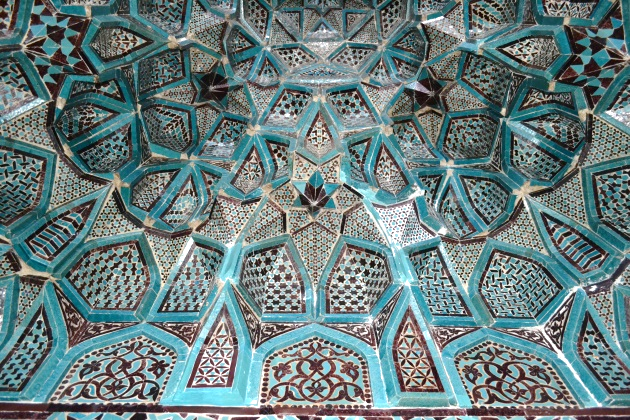 Şekil 1. Şekil başlığı, 10 punto, İtalik (Title of the figure 10 pt, italic)Şekiller ortalı ve şekil başlıkları şeklin altında olmalıdır. Şeklin en boy oranı bozulacak şekilde boyutlandırma yapılmamalıdır. Şekiller, metinden sonra 1 satır boşluk bırakılarak, her şekle 1’den başlayarak ardıl numaralar verilerek, numaralandırılmalıdır ve italik yazılmalıdır. Şekil numarasından sonra, (.) noktalama işareti konulmalıdır. Figures should be centered and figures titles should be below the shape. Sizing should not be done in such a way that the aspect ratio of the figure is distorted. Figures should be numbered and written in italics, leaving 1 line space after the text, giving each figure consecutive numbers starting from 1 after the figure number, (.) punctuation mark should be placed.  Tablo ve şekillerde başka kaynaklardan alınan bilgiler varsa, bu bilgilerin kaynağı, ayrıca açıklayıcı bilgiler gerekiyorsa bunlar tablo ve şekillerin altında gösterilmelidir.If there is information obtained from other sources in tables and figures, source of this information and if descriptive information is required, these should be indicated under the tables and figures.Sonuç (Conclusion) (1. Seviye Başlık - 1. Level Title) (Cambria, 11 punto, Bold)Çalışmanızda ulaştığınız sonuçları, ilgili literatür ile destekleyerek tartışınız. Çalışmanızın sonuçları doğrultusunda çalışmanızın hedef kitlesindeki kişilere ve araştırmacılara yönelik önerilerinizi yazınız. Çalışmanızda ulaştığınız sonuçları, ilgili literatür ile destekleyerek tartışınız. Çalışmanızın sonuçları doğrultusunda çalışmanızın hedef kitlesindeki kişilere ve araştırmacılara yönelik önerilerinizi yazınız. Bu bölümleri ayrı ayrı da yazabilirsiniz.Discuss the results obtained in your research by supporting them with the relevant literature. Based on the results of your research, write the recommendations for the researchers and the target group stated in your study. Discuss the results obtained in your research by supporting them with the relevant literature. Based on the results of your research, write the recommendations for the researchers and the target group stated in your study. You can also write these sections separately.Kaynakça (References) (1. Seviye Başlık - 1. Level Title)  (Cambria, 11 punto, Bold)Lütfen bu bölüm için İsnad Atıf Sistemi’nin güncel versiyonunu takip ediniz. https://www.isnadsistemi.orgYazınızın bütününde kullandığınız her kaynağın açık ve net olarak gösterildiği kontrol edilmelidir. Kitap, makale, tez vb. kaynaklar yazım kurallarına ve alfabetik sıralamaya uygun olarak yazılmalıdır. Kaynakların tümünün yazı içinde geçtiği kontrol edilmelidir.Please follow the The Isnad Citation Style current version for this section. https://www.isnadsistemi.org/en/It should be checked that each reference used in the article is shown clearly. All of the references as books, articles, thesis, etc. should be written to the guidelines and alphabetical order. Each reference should be checked that it is placed in the article.Önemli UyarılarYazar künyesi kaydedilirken kurumsal mail adresi kullanılmalıdır.Yayına hazırlanan bir çalışma; kitap bölümü, yayımlanmamış bildiri metni ile yüksek lisans veya doktora tezinden üretilmişse mutlaka çalışmanın başlık sayfasında bu husus belirtilmelidir.Makalenin Öz ve Abstract’ı her ikisi de 250-300 kelime bandında olacak şekilde yazılmalıdır. Abstract, Öz’ün tam tercümesi olmalıdır. Öz/Abstract kısmında; araştırmanın konu, kapsam, önem, amaç ve yöntem ile ulaşılan temel sonuçlara yer verilmelidir. Öz/Abstract, tek paragraf hâlinde yazılmalıdır. Öz metninde yer alan Türkçe olmayan özel isim (din, mezhep, şahıs, sûre vb.), kitap adı ve kavramların yazımında Türkiye Diyanet Vakfı İslâm Ansiklopedisi’nin kullanımına uyulmalıdır. İngilizce (abstract) metninde yer alan özel isimler, kitap adları ve kavramların yazımında ise Encyclopaedia of Islam’ın 3. edisyonu dikkate alınmalı ve Çeviri Yazı/Transkripsiyon Alfabesi kullanılmalıdır.Makalenin giriş kısmında literatür değerlendirmesi yer almalı, konu ile ilgili doktora tezleri ve İstem Dergisinde yayınlanmış makaleler özellikle dikkate alınmalıdır. Ayrıca bu bölümde makalenin literatürde hangi boşluğu doldurduğu net bir şekilde açıklanmalıdır.Dipnot ve Kaynakça’daki eser künye bilgilerinin İsnad’a uygunluğu konusunda titiz davranılmalıdır. Makalenin problematik çerçevesi ve bir iddiası olmalıdır. Özette geçen konu, kapsam, önem, amaç ve yöntem Giriş bölümünde genişletilmelidir.Makale hacmi, başvuruda 9.000 kelimeyi; yayında (revizyonlarla birlikte) 10.000 kelimeyi geçmemelidir.